The Commonwealth of MassachusettsExecutive Office of Health and Human ServicesDepartment of Public HealthBureau of Environmental HealthCommunity Sanitation Program67 Forest Street, Suite # 100Marlborough, MA 01752Phone: 617-695-7414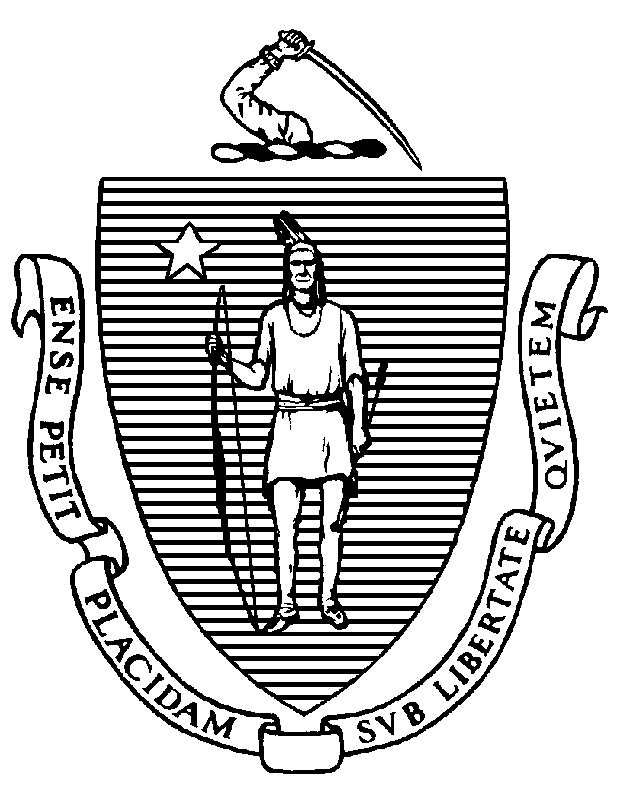 October 14, 2021Peter J. Koutoujian, SheriffMiddlesex County Sheriff’s Office400 Mystic AvenueMedford, MA 02155		(electronic copy)Re: Facility Inspection – Middlesex County Jail and House of Corrections, BillericaDear Sheriff Koutoujian:In accordance with M.G.L. c. 111, §§ 5, 20, and 21, as well as Massachusetts Department of Public Health (Department) Regulations 105 CMR 451.000: Minimum Health and Sanitation Standards and Inspection Procedures for Correctional Facilities; 105 CMR 480.000: Storage and Disposal of Infectious or Physically Dangerous Medical or Biological Waste (State Sanitary Code, Chapter VIII); 105 CMR 590.000: Minimum Sanitation Standards for Food Establishments (State Sanitary Code Chapter X); the 2013 Food Code; 105 CMR 500.000 Good Manufacturing Practices for Food; and 105 CMR 205.000 Minimum Standards Governing Medical Records and the Conduct of Physical Examinations in Correctional Facilities; the Department’s Community Sanitation Program (CSP) conducted an inspection of the Middlesex County Jail and House of Corrections on October 4, 5, and 6, 2021 accompanied by   Captain William Buckley and Sergeant Shane Cassidy, Environmental Health and Safety Officers. Violations noted during the inspection are listed below including 70 repeat violations:Should you have any questions, please don’t hesitate to contact me.									Sincerely, 									Kerry Wagner, MPH									Environmental Analyst, CSP, BEHcc: 	Margret R. Cooke, Acting Commissioner, DPHJan Sullivan, Acting Director, BEH	Steven Hughes, Director, CSP, BEHMarylou Sudders, Secretary, Executive Office of Health and Human Services 		(electronic copy)	Carol A. Mici, Commissioner, DOC   						(electronic copy)Terrence Reidy, Acting Secretary, EOPSS						(electronic copy)Timothy Gotovich, Director, Policy Development and Compliance Unit 		(electronic copy)	Osvaldo Vidal, Superintendent							(electronic copy)	Captain William Buckley, EHSO							(electronic copy)Sergeant Shane Cassidy, EHSO							(electronic copy)Kristel Bennett, Director, Billerica Board of Health					(electronic copy)	Clerk, Massachusetts House of Representatives					(electronic copy)	Clerk, Massachusetts Senate							(electronic copy)HEALTH AND SAFETY VIOLATIONS(* indicates conditions documented on previous inspection reports)CHECKPOINT BUILDINGJanitor’s Closet	No Violations NotedMale Bathroom	No Violations NotedFemale Bathroom105 CMR 451.117	Toilet Fixtures: Toilet fixture dirtyControl Desk	No Violations NotedPODULAR BUILDINGLobbyNo Violations NotedWater FountainNo Violations NotedFemale Bathroom	No Violations NotedMale Bathroom	No Violations NotedJanitor’s ClosetNo Violations NotedAdministration WingFemale Bathroom	No Violations NotedMale Bathroom	No Violations NotedJanitor’s Closet105 CMR 451.344	Illumination in Habitable Areas: Light not functioning properly, light outKitchenette	No Violations NotedVisiting Area	No Violations NotedVisitor’s Side	No Violations NotedCentral Control105 CMR 451.200	Food Storage, Preparation and Service: Food storage not in compliance with                 105 CMR 590.000, disposable utensils left uncoveredBathroom105 CMR 451.117	Toilet Fixtures: Toilet fixture dirtyAttorney Visit HallwayJanitor’s Closet	No Violations NotedMale Bathroom	No Violations NotedFemale Bathroom	No Violations NotedVisiting Control Room105 CMR 451.350	Structural Maintenance: Ceiling leaking105 CMR 451.353	Interior Maintenance: Hole in ceilingInmate Bathroom	No Violation NotedEvidence Room	Unable to Inspect – LockedVisiting Area – Inmate Side 	No Violations NotedEntrance Hallway for Pod A & BNurse’s Station	No Violations NotedFemale Bathroom	No Violations NotedMale Bathroom	No Violations NotedJanitor’s Closet105 CMR 451.353	Interior Maintenance: Ceiling vent dustyCaseworker’s Office	No Violations NotedPod ACommon Area	No Violations NotedStorage Cage (Barber Shop)	No Violations NotedJanitor’s Closet105 CMR 451.344*	Illumination in Habitable Areas: Light not functioning properly, light out 105 CMR 451.353	Interior Maintenance: Standing water left in mop bucketCounselor/Interview Room105 CMR 451.200	Food Storage, Preparation and Service: Food preparation not in compliance with            105 CMR 590.000, microwave brokenPod Storage Room	No Violations NotedLower Level Shower Area # 1-5105 CMR 451.123	Maintenance: Soap scum on walls in shower # 2 and 5Lower Cells105 CMR 451.126	Hot Water: Hot water temperature recorded at 700F in cell # 1-25105 CMR 451.130	Plumbing: Plumbing not maintained in good repair, cold water continually running in   cell # 1-27105 CMR 451.130	Plumbing: Plumbing not maintained in good repair, handwash sink not draining properly in cell # 1-20105 CMR 451.353*	Interior Maintenance: Floor paint damaged in cell # 1-23105 CMR 451.353	Interior Maintenance: Floor paint damaged in cell # 1-21 and 1-28Upper Level Shower Area # 6-10105 CMR 451.123*	Maintenance: Mold on ceiling outside shower # 6 105 CMR 451.123	Maintenance: Floor paint damaged outside showers105 CMR 451.123	Maintenance: Soap scum on walls in shower # 7, 8, and 10105 CMR 451.123	Maintenance: Soap scum on floor in shower # 10Upper Cells	No Violations NotedPod BCommon Area	No Violations NotedCounselor’s Office 	No Violations NotedStorage Cage (Barber Shop)	No Violations NotedJanitor’s Closet	No Violations NotedStorage Room (Small)	No Violations NotedClassroom/Storage Room (Large)	No Violations NotedLower Level Shower Area		No Violations NotedLower Cells		No Violations NotedUpper Level Shower Area		No Violations NotedUpper Cells105 CMR 451.130	Plumbing: Plumbing not maintained in good repair, handwash sink not draining in              cell # 2-02Entrance Hallway for Pod C & DNurse’s Station	No Violations NotedFemale Bathroom	No Violations NotedMale Bathroom	No Violations NotedOffice	No Violations NotedPod CCommon Area105 CMR 451.350	Structural Maintenance: Ceiling leaking105 CMR 451.353	Interior Maintenance: Ceiling tiles missing105 CMR 451.353	Interior Maintenance: Mold observed on ceiling near cell # 2-01105 CMR 451.353*	Interior Maintenance: Floor paint damagedStorage Cage (Barber Shop)	No Violations NotedJanitor’s Closet	No Violations NotedPod Storage Room # 5-201	No Violations NotedCounselor/Interview Office #5-202105 CMR 451.200	Food Storage, Preparation and Service: Food storage not in compliance with                 105 CMR 590.000, ice build-up observed in freezer105 CMR 451.200	Food Storage, Preparation and Service: Food preparation not in compliance with                 105 CMR 590.000, interior of microwave oven dirtyMulti-Purpose Room	No Violations NotedLower Level Shower Area	105 CMR 451.123*	Maintenance: Floor dirty outside shower # 5Lower Cells105 CMR 451.130	Plumbing: Plumbing not maintained in good repair, toilet out-of-order in cell # 1-32 105 CMR 451.353*	Interior Maintenance: Wall vent blocked in cell # 1-04105 CMR 451.353	Interior Maintenance: Wall vent blocked in cell # 1-01Upper Level Shower Area 105 CMR 451.123*	Maintenance: Handwash sink dirty105 CMR 451.123	Maintenance: Wall paint damaged outside shower # 6105 CMR 451.130	Plumbing: Plumbing not maintained in good repair, shower # 6 out-of-orderUpper Cells		No Violations NotedPod DCommon Area105 CMR 451.130	Plumbing: Plumbing not maintained in good repair, right side bubbler cloggedStorage Cage (Barber Shop)	No Violations NotedJanitor’s Closet105 CMR 451.353	Interior Maintenance: Wet mop stored in bucketCounselor/Interview RoomUnable to Inspect – In UseMulti-Purpose Room	No Violations NotedPod Storage Room	No Violations NotedLower Level Shower Area	105 CMR 451.123*	Maintenance: Soap scum on bench in shower # 1105 CMR 451.123*	Maintenance: Ceiling vents dusty outside showers105 CMR 451.130	Plumbing: Plumbing not maintained in good repair, shower # 4 continually runningLower Cells105 CMR 451.130	Plumbing: Plumbing not maintained in good repair, handwash sink not draining properly in cell # 1-19Upper Level Shower Area105 CMR 451.130	Plumbing: Plumbing not maintained in good repair, shower # 4 out-of-order105 CMR 451.123	Maintenance: Soap scum on floor in shower # 3105 CMR 451.123	Maintenance: Drain flies observed in shower # 2105 CMR 451.123	Maintenance: Light out in shower # 2 and 3Upper Cells105 CMR 451.353	Interior Maintenance: Floor paint damaged in cell # 2-12Pod FAdministration Area	No Violations NotedFemale Staff Bathroom	No Violations NotedJanitor’s Closet	No Violations NotedMale Staff Bathroom	No Violations NotedMedical OfficeUnable to Inspect – LockedBlockJanitor’s Closet # 6-207	No Violations NotedStorage # 6-208	No Violations NotedLower Showers		No Violations NotedLower Cells105 CMR 451.353	Interior Maintenance: Wall vent blocked in cell # 1-15 and 1-29Laundry Room # 1-01	No Violations NotedMusic Room # 1-02	No Violations NotedThe Club House # 1-03	No Violations NotedKitchen # 1-04	No Violations NotedLibrary # 1-05	No Violations NotedBarber Shop # 1-06	No Violations NotedAssessment Office # 6-211Unable to Inspect – In UseLibrary/Multi-Purpose Room # 6-210	No Violations NotedCase Worker’s Office # 6-209105 CMR 451.344	Illumination in Habitable Areas: Lights not functioning properly, lights outUpper Cells	No Violations NotedUpper Showers # 1-10	105 CMR 451.130	Plumbing: Plumbing not maintained in good repair, shower timers not functioning properly in shower # 1, 5, and 9105 CMR 451.123	Maintenance: Floor dirty in shower # 1105 CMR 451.123	Maintenance: Mold observed on walls in shower # 2105 CMR 451.123	Maintenance: Light out in shower # 7105 CMR 451.123	Maintenance: Towel holder broken in shower # 8 and 9Common Area	No Violations NotedDorm # 3 and 4 LandingMale Bathroom # 6-212105 CMR 451.123	Maintenance: Ceiling vent dusty Female Bathroom # 6-213				Unable to Inspect – LockedTrash Room # 6-214	No Violations NotedJanitor’s Closet # 6-215	No Violations NotedStorage/Med Pass	No Violations NotedMedical Office # 6-226	Unable to Inspect – LockedClassroom # 2	No Violations NotedMulti-Purpose Hallway	No Violations NotedStorage Room # 1 and 2	No Violations NotedClassroom A and B	No Violations NotedDorm # 3Sleeping Area	No Violations NotedCommon Area	No Violations NotedToilet Area			Unable to Inspect Toilet # 1-7 – In Use105 CMR 451.124*	Water Supply: Insufficient hot and cold water supply in quantity and pressure at handwash sink # 8Sink Area105 CMR 451.126	Hot Water: Hot water temperature recorded at 860F at handwash sink # 3Shower Area	105 CMR 451.130	Plumbing: Plumbing not maintained in good repair, floor drain clogged in shower # 4105 CMR 451.123	Maintenance: Soap scum on walls in shower # 1105 CMR 451.123	Maintenance: Caulking under water control dirty in shower # 1105 CMR 451.123	Maintenance: Ceiling paint damaged in shower # 8Janitor’s Closet	No Violations NotedCase Worker’s Office	No Violations NotedBarber Shop	No Violations NotedDorm # 4Barber Shop	No Violations NotedCase Worker’s Office	No Violations NotedJanitor’s Closet105 CMR 451.353	Interior Maintenance: Wet mop stored in bucketShower Area	105 CMR 451.123*	Maintenance: Soap scum observed on floor in shower # 6 and 7105 CMR 451.123	Maintenance: Soap scum observed on floor in shower # 3105 CMR 451.123	Maintenance: Soap scum observed on walls in shower # 7 and 8105 CMR 451.123	Maintenance: Towel holder broken in shower # 7105 CMR 451.124	Water Supply: Insufficient water supply in quantity and pressure from lower shower head in shower # 8Toilet Area	105 CMR 451.124	Water Supply: Insufficient hot and cold water supply in quantity and pressure at handwash sink # 1105 CMR 451.124	Water Supply: No cold water supplied to handwash sink # 3Sink Area	No Violations NotedCommon Area	No Violations NotedSleeping Area	No Violations NotedPod EAdministration AreaFemale Staff Bathroom	No Violations Noted Janitor’s Closet	No Violations NotedMale Staff Bathroom	No Violations NotedOffices	No Violations NotedNurse’s Station	No Violations NotedBlockJanitor’s Closet	No Violations NotedBarber Shop	No Violations NotedStorage Room	No Violations NotedLower Showers105 CMR 451.123	Maintenance: Floor dirty in shower # 5 and 6Lower Cells105 CMR 451.353	Interior Maintenance: Walls dirty in cell # 1-30Classroom/Assessment 	No Violations NotedLibrary	No Violations NotedCaseworker’s Office	No Violations NotedUpper Cells	No Violations NotedUpper Showers105 CMR 451.123	Maintenance: Light out in shower # 8Outside Rec Area	No Violations NotedDorm # 1 and 2 LandingShift Administrator’s Office	No Violations NotedJanitor’s Closet	No Violations NotedMale Staff Bathroom	No Violations NotedFemale Staff Bathroom	Unable to Inspect - LockedStorage/Med Pass	No Violations NotedMedical Office105 CMR 451.126	Hot Water: Hot water temperature recorded at 800F at handwash sinkClassroom # 1	No Violations NotedDorm # 1Sleeping Area	No Violations NotedCommon Area	No Violations NotedToilet Area	Unable to Inspect Toilet # 1, 2, 3, and 4 – In Use105 CMR 451.124	Water Supply: Insufficient hot water supply in quantity and pressure at handwash        sink # 5 and 8105 CMR 451.126	Hot Water for Bathing and Hygiene: No hot water supplied to handwash sink # 3Sink Area105 CMR 451.126*	Hot Water: Hot water temperature recorded at 1000F at handwash sink # 1Shower Area	105 CMR 451.123	Maintenance: Ceiling paint damaged in shower # 3Janitor’s Closet	No Violations NotedCase Worker’s Office105 CMR 451.200	Food Storage, Preparation and Service: Food preparation not in compliance with          105 CMR 590.000, interior of microwave oven dirty Barber Shop	No Violations NotedDorm # 2 (Unoccupied)Barber Shop	No Violations NotedCase Worker’s Office	No Violations NotedJanitor’s Closet	No Violations NotedShower Area105 CMR 451.123*	Maintenance: Ceiling vent rusted in shower # 8105 CMR 451.123	Maintenance: Light out in shower # 2Toilet Area	105 CMR 451.123	Maintenance: Floor dirty in stall # 8105 CMR 451.124*	Water Supply: No cold water supplied to handwash sink # 1105 CMR 451.126	Hot Water for Bathing and Hygiene: No hot water supplied to handwash sink # 4105 CMR 451.130	Plumbing: Plumbing not maintained in good repair, toilet # 5, 6, and 7 out-of-orderSink Area	No Violations NotedCommon Area	No Violations NotedSleeping Area				No Violations NotedIntake and DischargeTranspo Office	No Violations NotedJanitor’s Closet	No Violations NotedAdministrative Office	No Violations NotedHolding Tank # 2	No Violations NotedShake Room # 1 & 2	No Violations NotedHolding Cell # 1 105 CMR 451.353	Interior Maintenance: Bench surface damaged Institutional Property105 CMR 451.200	Food Storage, Preparation and Service: Food storage not in compliance with                105 CMR 590.000, interior surfaces of refrigerator rusted Desk Area	No Violations NotedSally Port	No Violations NotedOld Shower Room # 1		No Violations NotedHolding Cell # 1-6105 CMR 451.124	Water Supply: Insufficient hot water supply in quantity and pressure at handwash sink in   cell # 1105 CMR 451.113	Toilet and Handwashing Sink in Locked Cells: No hot and cold running water in holding cell # 5-008105 CMR 451.353*	Interior Maintenance: Ceiling damaged around light fixture in cell # 4105 CMR 451.353	Interior Maintenance: Toilet paper observed in wall vent in cell # 2Break Room105 CMR 451.200	Food Storage, Preparation and Service: Food preparation not in compliance with          105 CMR 590.000, interior of microwave oven dirtyMale Bathroom105 CMR 451.126	Hot Water: Hot water temperature recorded at 900F at handwash sinkFemale Bathroom	No Violations NotedInmate Property Room	No Violations NotedChange Room # 1 and 2	 	No Violations NotedA & B Hall EntranceJanitor’s Closet105 CMR 451.344*	Illumination in Habitable Areas: Light not functioning properly, light outStorage Room # 5025C	No Violations NotedTeacher’s Office	No Violations Noted Hall A – Video Court105 CMR 451.353	Interior Maintenance: Floor unfinished Hall B105 CMR 451.353		Interior Maintenance: Floor unfinishedFood Service AreaThe following Food Code violations listed in BOLD were observed to be corrected on-site.Staff Dining Room	No Violations NotedMale Bathroom	No Violations NotedFemale Bathroom	No Violations NotedSupply DockLoading Dock	No Violations Noted Surplus Storage Room	No Violations NotedStorage Room # 5-027105 CMR 451.383(B)	Fire Safety System: Facility not in compliance with 780 CMR Massachusetts Building Code provisions for fire safety, items stored within 18 inches of the ceilingBack of Kitchen Supply Room # 2 (Dry Storage)	No Violations NotedChemical Supply Closet 	No Violations NotedDaily Cleaning Cabinet	No Violations Noted Kitchen Staff Break Area FC 4-501.11(A)	Maintenance and Operation, Equipment: Equipment not maintained in a state of good repair, excessive ice build-up in freezerSupply Room # 1	No Violations NotedInmate Bathroom 	No Violations NotedStaff Bathroom	No Violations NotedRack Spray AreaFC 5-205.15(B)	Plumbing System; Operation and Maintenance: Plumbing system not maintained in good repair, backflow preventer leakingMain Kitchen AreaCooler # 1	No Violations NotedWarmer # 1 & 2FC 4-501.11(B)	Maintenance and Operation, Equipment: Equipment components not maintained is a state of good repair, gaskets damaged on warmer # 1Serving Line	No Violations NotedHandwash Sink – Near Pots and Pans SinkFC 5-205.15(B)	Plumbing System; Operation and Maintenance: Plumbing system not maintained in good repair, insufficient hot water supply in quantity and pressureFC 5-205.15(B)	Plumbing System; Operation and Maintenance: Plumbing system not maintained in good repair, handwash sink leaking at bottomPots and Pan SinkFC 5-205.15(B)	Plumbing System; Operation and Maintenance: Plumbing system not maintained in good repair, rinse basin of 3-compartment sink leaking at bottom Mechanical Warewash Area FC 6-501.11*	Maintenance and Operation; Repairing: Facility not in good repair, floor tiles damagedWarewash MachineFC 4-501.11(A)	Maintenance and Operation, Equipment: Equipment not maintained in a state of good repair, warewash machine out-of-orderInmate Coffee AreaFC 3-304.12(B)	Protection from Contamination After Receiving; Preventing Contamination from Equipment, Utensils, and Linens: Utensil handle not stored above the food in the container, scoop stored in sugar container Diet Area/Serving Line # 2No Violations Noted Warmer # 3 & 4FC 4-501.11(B)	Maintenance and Operation, Equipment: Equipment components not maintained is a state of good repair, gaskets damaged on warmer # 3Cooler # 2	No Violations NotedMcCall Proofer # 1FC 6-501.114(A)	Maintenance and Operation; Premises, Structure, Attachments, and Fixtures - Methods: Non-functional equipment not repaired or removed from premises, proofer door broken and unable to fully close 3 Ovens (Under Hoods)FC 4-903.11(B)(2)* 	Protection of Clean Items; Storing: Equipment and Utensils not stored covered or inverted, bowls and pans not stored in the inverted positionPrep Tables and Sinks	No Violations NotedIce MachinesNo Violations NotedHandwash Sink (After Ice Machine # 2)FC 5-205.15(B)	Plumbing System; Operation and Maintenance: Plumbing system not maintained in good repair, handwash sink leakingKettle AreaFC 4-903.11(A)(3)	Protection of Clean Items, Storing: Single-Service Items not stored at least 6 inches above the floor, styrofoam trays stored on groundFC 4-903-11(A)(2)	Protection of Clean Items, Storing: Single-Service Items not stored in an area where they are protected from contamination, single service utensils left uncoveredWalk-in Refrigerator # 2No Violations NotedSpice CabinetNo Violations NotedWalk-in Refrigerator # 1	No Violations NotedHood Area with WarmersNo Violations NotedWalk-in Freezer No Violations NotedSallyport/Changing Area	No Violations NotedJanitor’s ClosetFC 6-501.14(A)	Maintenance and Operation; Premises, Structure, Attachments, and Fixtures - Methods: Ventilation system dirty, ceiling vent dusty Handwash SinkFC 5-205.15(B)	Plumbing System; Operation and Maintenance: Plumbing system not maintained in good repair, insufficient hot water supply in quantity and pressureOfficer’s Area/Office	No Violations NotedCulinary Arts Program KitchenClassroom	No Violations NotedTrue Refrigerator	No Violations NotedProofers	No Violations NotedWalk-in FreezerNo Violations NotedHood Area	No Violations NotedHandwash Sink 	No Violations Noted3-Compartment Sink	No Violations NotedPrep Sink	No Violations NotedPrep Tables	No Violations NotedWalk-in RefrigeratorFC 3-305.11(A)(2)	Preventing Contamination from the Premises; Food Storage: Food exposed to splash, dust, or other contamination, ground beef stored above whole cut beefHealth Service UnitISO # 1 & 2				No Violations NotedNurse’s Pantry	No Violations NotedJanitor’s Closet105 CMR 451.353	Interior Maintenance: Wet mop stored in bucketRisk Cell # 1 & 2			No Violations NotedPrivate Rooms # 1-4			No Violations NotedWard A	No Violations NotedStorage Room	No Violations NotedHandicapped Shower Room105 CMR 451.130	Hot Water: Shower water temperature recorded at 720FNurse’s Station and Bathroom	No Violations NotedHSU Main Entrance	No Violations NotedTreatment Room # 1 (# 5-126)	No Violations NotedInmate Bathroom # 5-124	No Violations NotedTreatment Room # 2105 CMR 451.126	Hot Water: Hot water temperature recorded at 750F at handwash sinkMedical Waste Storage	No Violations NotedTreatment Room # 3 (# 5-120)	No Violations NotedCoordinator’s Office # 5-118	No Violations NotedLab/Temporary Pharmacy # 5-117	No Violations NotedDental Room # 5-119Unable to Inspect – LockedInfectious Disease Office	No Violations NotedPsychiatry Office # 5-123	No Violations NotedExam Room # 2 (# 5-128)Unable to Inspect – LockedExam Room # 1 (# 5-127)105 CMR 451.126	Hot Water: Hot water temperature recorded at 720F at handwash sink105 CMR 451.130	Plumbing: Plumbing not maintained in good repair, handwash sink slow to drainCleaning Utility Room (# 5-111)105 CMR 451.383(B)	Fire Safety System: Facility not in compliance with 780 CMR Massachusetts Building Code provisions for fire safety, items stored within 18 inches of the ceiling Storage Room # 1 (# 5-110)	No Violations NotedMental Health Office # 1 (# 5-115)	No Violations NotedPhysical Therapy (Treatment Room # 4)	No Violations NotedPharmacy105 CMR 451.200	Food Storage, Preparation and Service: Food storage not in compliance with                105 CMR 590.000, no thermometer in refrigerator Janitor’s Closet105 CMR 451.130	Plumbing: Plumbing not maintained in good repair, drain cover missing105 CMR 451.344	Illumination in Habitable Areas: Light not functioning properly, light outHolding # 5-108	No Violations NotedStorage Room # 5-109	No Violations NotedWard B105 CMR 451.130	Hot Water: Shower water temperature recorded at 770F at right side shower105 CMR 451.123	Maintenance: Soap scum on door in left side shower105 CMR 451.123	Maintenance: Floor dirty in left side shower105 CMR 451.123	Maintenance: Floor mat dirty outside left and right showerHSU Administration HallwayMale BathroomUnable to Inspect – In UseFemale Bathroom	No Violations NotedStorage Room # 5-103	No Violations NotedHealth Service Administrator’s Office	No Violations NotedBillerica Control BuildingMain LevelLobby105 CMR 451.350*	Structural Maintenance: Windowpanes broken at entranceJanitor’s Closet105 CMR 451.353*	Interior Maintenance: Wet mop stored in bucketFemale Bathroom105 CMR 451.123*	Maintenance: Toilet # 2 out-of-order105 CMR 451.350*	Structural Maintenance: Window brokenMale Bathroom105 CMR 451.117	Toilet Fixtures: Toilet fixture dirty105 CMR 451.123*	Maintenance: Floor dirty105 CMR 451.123	Maintenance: Strong odor present105 CMR 451.130*	Plumbing: No backflow preventer on sinkTranspo-Hub Hallway105 CMR 451.113	Toilet and Handwashing Sink in Locked Cells: No hot and cold running water in holding cell # 2-103, 2-107, and 2-109105 CMR 451.124	Water Supply: Insufficient water supply in quantity and pressure at handwash sink in holding cell # 2-105 Control Area105 CMR 451.141*	Screens: Screen damaged105 CMR 451.350*	Structural Maintenance: Windows not weathertight and structurally sound105 CMR 451.350*	Structural Maintenance: Several windowpanes broken105 CMR 451.350*	Structural Maintenance: Windowsills and wall near windows damaged105 CMR 451.353*	Interior Maintenance: Ceiling tiles missingRoll Call Room	No Violations NotedMotorcycle Unit Locker RoomUnable to Inspect – LockedAdministration Locker Room	No Violations NotedJail Visiting HallwayParole Office	No Violations NotedAdditional OfficesUnable to Inspect – LockedOld Administration WingFirst FloorOffices	Unable to Inspect – LockedStorage Closets	Unable to Inspect Left Side Closet – Locked	No Violations NotedFemale BathroomUnable to Inspect – In UseMail Room	Unable to Inspect – LockedTool Crib Area	No Violations NotedTool Crib Bathroom	No Violations NotedMaintenance Area105 CMR 451.130	Plumbing: Plumbing not maintained in good repair, slop sink clogged Maintenance Break Room 	No Violations NotedSecond Floor105 CMR 451.353*	Interior Maintenance: Ceiling tiles missing throughout 105 CMR 451.353	Interior Maintenance: Mold observed on ceiling throughout hallwayOffices105 CMR 451.353*	Interior Maintenance: Floor tiles damaged/missing throughout offices105 CMR 451.353	Interior Maintenance: Mold observed on ceiling in office # 2-28Records Storage Rooms 	No Violations NotedNew Male Locker Room105 CMR 451.353*	Interior Maintenance: Floor dirty throughout locker room105 CMR 451.353	Interior Maintenance: Windowsills dirty105 CMR 451.353	Interior Maintenance: Floor paint damaged 105 CMR 451.353	Interior Maintenance: Ceiling tiles missing or water damaged Male Locker Room Bathroom105 CMR 451.123*	Maintenance: Ceiling tiles water damaged Male Shower Room105 CMR 451.123	Maintenance: Floor dirty outside showersMale Bathroom # 2Unable to Inspect – Locked Classifications & Old Infirmary HallwayOffices	No Violations NotedMale Bathroom # 1105 CMR 451.126	Hot Water: Hot water temperature recorded at 1020F at handwash sinkFemale Bathroom	No Violations NotedOld Shower Room	Unable to Inspect – No Longer In Use Staff Break Room105 CMR 451.200*	Food Storage, Preparation and Service: Food storage not in compliance with                 105 CMR 590.000, single service utensils left uncoveredOffices105 CMR 451.353*	Interior Maintenance: Ceiling tiles water stained in copy roomThird Floor105 CMR 451.141*	Screens: Screens damaged throughout area105 CMR 451.350*	Structural Maintenance: Several windowpanes broken throughout areaFemale Locker Room	Unable to Inspect – Locked Officer’s Weight Room105 CMR 451.130	Plumbing: Plumbing not maintained in good repair, slop sink clogged Male Locker Room	No Violations NotedMale Locker Room Bathroom105 CMR 451.123	Maintenance: Orange staining on walls of shower # 1 and 2105 CMR 451.123	Maintenance: Ceiling vent dusty Lower ReportA & B Side CellsUnable to Inspect – No longer in use due to lack of natural lightingTraining CenterFirst FloorMale Bathroom105 CMR 451.110(A)	Hygiene Supplies at Toilet and Handwash Sink: No soap at handwash sink105 CMR 451.110(A)	Hygiene Supplies at Toilet and Handwash Sink: No paper towels at handwash105 CMR 451.110(A)	Hygiene Supplies at Toilet and Handwash Sink: No toilet paper in bathroom105 CMR 451.110(B)	Hygiene Supplies at Toilet and Handwash Sink: No waste receptacle at handwash sinkBarber Area Unable to Inspect – Not UsedLibrary105 CMR 451.350*	Structural Maintenance: Windowpane brokenMeeting Room	No Violations Noted Offices and Classroom	No Violations NotedPrint Shop105 CMR 451.200	Food Storage, Preparation and Service: Food storage not in compliance with                105 CMR 590.000, no thermometer in refrigerator Chapel 105 CMR 451.350*	Structural Maintenance: Windowpanes brokenBathroom 105 CMR 451.350*	Structural Maintenance: Window brokenStorage RoomNo Violations NotedSecond FloorMain Laundry105 CMR 451.350*	Structural Maintenance: Window brokenInmate Bathroom105 CMR 451.350*	Structural Maintenance: Window broken105 CMR 451.123*	Maintenance: Wall paint damaged Officer’s Bathroom105 CMR 451.123*	Maintenance: Wall paint damaged on brick wall105 CMR 451.124	Water Supply: Insufficient cold water supply in quantity and pressure at handwash sink105 CMR 451.350*	Structural Maintenance: Window crackedLaundry StorageNo Violations NotedCanteen Storage	No Violations NotedTier Dorm RoomDorm Bathroom	105 CMR 451.123	Maintenance: Handwash sink # 6 dirty105 CMR 451.123*	Maintenance: Soap scum on walls in handicapped shower105 CMR 451.124	Water Supply: Insufficient hot and cold water supply in quantity and pressure at handwash sink # 7105 CMR 451.126*	Hot Water: Hot water temperature recorded at 800F at handwash sink # 1First TierDay Room	No Violations NotedControl	No Violations NotedJanitor’s Closet105 CMR 451.353	Interior Maintenance: Light shield not secured to ceilingA & B Side105 CMR 451.353*	Interior Maintenance: Wall paint damaged in cell # A15105 CMR 451.353	Interior Maintenance: Wall paint damaged in cell # A6, A9, A16, A18, B7, B9, B16, and B20105 CMR 451.353*	Interior Maintenance: Floor paint damaged in cell # B12105 CMR 451.353	Interior Maintenance: Floor paint damaged in cell # A23 and B8105 CMR 451.353	Interior Maintenance: Ceiling paint damaged in cell # A14 and B26105 CMR 451.353	Interior Maintenance: Window covering damaged in cell # A20Bathroom and Shower Area105 CMR 451.123	Maintenance: Ceiling damaged in shower # 1, 2, 3, and 4105 CMR 451.123	Maintenance: Soap scum on walls in shower # 1 and 3105 CMR 451.123	Maintenance: Wall grout missing in shower # 4 and 5105 CMR 451.123	Maintenance: Wall grout dirty in shower # 6C & D Side 105 CMR 451.353	Interior Maintenance: Floor paint damaged in cell # C3, D8, D10, and D11105 CMR 451.353	Interior Maintenance: Wall paint damaged in cell # C15105 CMR 451.353	Interior Maintenance: Ceiling paint damaged in cell # C20105 CMR 451.353	Interior Maintenance: Wall damaged outside of cell # C5Shower Room # D23Unable to Inspect – No Longer in UseSecond Tier (Unoccupied) 105 CMR 451.353*	Interior Maintenance: Multiple windows paintedNurse’s Room	Unable to Inspect – Locked Control	Unable to Inspect – LockedE & F Side105 CMR 451.353*	Interior Maintenance: Ceiling paint damaged in cell # E11, E16, and F18105 CMR 451.353	Interior Maintenance: Ceiling paint damaged in cell # F2Bathroom and Shower Area105 CMR 451.130*	Plumbing: Plumbing not maintained in good repair, floor drain sealed off in shower # 3105 CMR 451.123*	Maintenance: Ceiling damaged in shower # 1 and 9Janitorial Cage	No Violations NotedG & H Side105 CMR 451.353	Interior Maintenance: Wall paint damaged in cell # G13 and H17105 CMR 451.353	Interior Maintenance: Wall damaged in cell # G10105 CMR 451.353*	Interior Maintenance: Ceiling paint damaged in cell # H4, H19, and H25105 CMR 451.353	Interior Maintenance: Ceiling paint damaged in cell # H1, H8, and H12Gym	No Violations NotedGym Office	No Violations NotedStaff Bathroom105 CMR 451.117	Toilet Fixtures: Toilet fixture dirtyStairway to Third Tier	No Violations NotedThird Tier (Unoccupied) 105 CMR 451.353*	Interior Maintenance: Multiple windows paintedDay Room	No Violations NotedControl	No Violations NotedOffices			Unable to Inspect – Locked I & J Side105 CMR 451.126*	Hot Water: Hot water temperature recorded at 800F in cell # J5105 CMR 451.353*	Interior Maintenance: Wall damaged in cell # J26Bathroom and Shower Area105 CMR 451.360	Protective Measures: Bird droppings and feathers observed on floorJanitor’s Closet			Unable to Inspect – Locked K & L Side	No Violations NotedCWP Building105 CMR 451.350	Structural Maintenance: Window frames left unfinished Entrance105 CMR 480.300(A)	Packaging, Labeling, and Shipping: Containers or bags of biological waste were not labeled or colored correctly, “biohazard” box being used for general storage of noninfectious itemsOfficer’s Station105 CMR 451.200	Food Storage, Preparation and Service: Food storage not in compliance with                 105 CMR 590.000, no functioning thermometer in refrigerator 105 CMR 451.200	Food Storage, Preparation and Service: Food storage not in compliance with                 105 CMR 590.000, interior of refrigerator dirtyStaff Bathroom # 3-107	Unable to Inspect – Locked Bathroom # 3-111	No Violations NotedShower Room # 3-113105 CMR 451.123	Maintenance: Shower # 6 out-of-order105 CMR 451.123	Maintenance: Mold observed on curtain in shower # 3105 CMR 451.123	Maintenance: Curtain missing in shower # 4 and 6105 CMR 451.123	Maintenance: Mold observed on walls in shower # 3 and 5105 CMR 451.123	Maintenance: Soap scum observed on walls in shower # 2, 4, 5, and 6105 CMR 451.130	Plumbing: Plumbing not maintained in good repair, shower # 2 continually runningDay Area # 3-114	No Violations NotedLaundry Area	No Violations NotedDining AreaFC 4-601.11(C)	Cleaning of Equipment and Utensils, Objective: Vending machine drawer dirtyFC 4-602.12(B)	Cleaning of Equipment and Utensils, Frequency: Interior of microwave oven not cleaned every 24 hoursFC 3-304.12(B)	Protection from Contamination After Receiving; Preventing Contamination from Equipment, Utensils, and Linens: Utensil handle not stored above the food in the container, scoop stored inside food storage containers FC 4-601.11(C)	Cleaning of Equipment and Utensils, Objective: Nonfood contact surfaces of equipment dirty, exterior of food storage containers dirtyFC 4-501.11(B)	Maintenance and Operation, Equipment: Equipment components not maintained is a state of good repair, lids damaged on food storage containers FC 3-302.12	Protection from Contamination After Receiving, Preventing Food and Ingredient Contamination: Food or food ingredients that have been removed from original packages not labeled with common name of foodFC 3-302.11(A)(4)	Preventing Contamination after Receiving; Preventing Food and Ingredient Contamination: Food not appropriately covered, bucket of sugar or salt left uncovered Kitchen Unable to Inspect – Under Construction2nd FloorInmate Bathroom # 3-201	No Violations NotedDorm # 3-200	No Violations NotedJanitor’s Closet # 3-204	No Violations NotedOffice # 3-205	No Violations NotedDorm # 3-203	No Violations NotedStaff Bathroom 	No Violations NotedBasementProperty	No Violations NotedWork Release BuildingFC 5-501.113(B)	Refuse, Recyclables, and Returnables; Facilities on the Premises: Receptacles not kept covered with a tight-fitting lid/door House # 1First FloorHallway			No Violations NotedInfirmary 	No Violations NotedControl	No Violations NotedOffice	No Violations NotedBathroom105 CMR 451.123	Maintenance: Soap scum observed on shower curtainBedrooms	No Violations NotedFood Service AreaThe following Food Code violations listed in BOLD were observed to be corrected on-site.Dining RoomFC 4-101.16	Materials for Construction and Repair; Multiuse: Sponges used on cleaned, sanitized, or in use food contact surfacesKitchenFC 4-501.11(B)	Maintenance and Operation, Equipment: Equipment components not maintained in a state of good repair refrigerator gaskets damaged on 2-door coolerSecond FloorStairway	No Violations NotedHallway	No Violations NotedBedrooms	No Violations NotedBathroom	No Violations NotedStairway to Basement	No Violations NotedBasementLaundry Room105 CMR 451.353*	Interior Maintenance: Washer out-of-order105 CMR 451.350	Structural Maintenance: Water leaking in from exterior in back left corner of roomBoiler Room	Unable to Inspect – Locked Chemical Storage Room	No Violations NotedDay Room between Houses	No Violations NotedHouse # 2First FloorHallwayNo Violations NotedStrip Search Room105 CMR 451.141	Screens: Screen damagedGroup Room105 CMR 451.353	Interior Maintenance: Uncovered junction boxOfficer’s Bathroom	No Violations NotedOffices	No Violations NotedAdministration Office	No Violations NotedSecond FloorHallway	No Violations NotedBathroom105 CMR 451.350*	Structural Maintenance: Windowpane brokenBedrooms	Unable to Inspect Room # 4 – Under Construction105 CMR 451.141*	Screens: Screen missing in bedroom # 3 and 6Third FloorBedrooms	 105 CMR 451.141*	Screens: Screen missing in room # 7 and 8105 CMR 451.353*	Interior Maintenance: Wall paint damaged in room # 7BasementDay Room	No Violations NotedProperty	Unable to Inspect – Locked Bathroom105 CMR 451.123	Maintenance: Wall tiles damaged in shower # 3Storage Room	Unable to Inspect – LockedWAREHOUSE	No Violations NotedOffice	No Violations NotedFemale Bathroom	No Violations NotedMale Bathroom	No Violations NotedJanitor’s Closet	No Violations NotedOld Walk-in Freezer	No Violations NotedBack Freezer and Refrigerator	No Violations NotedObservations and Recommendations The inmate population was 595 at the time of inspection.The kitchen exhaust system was not in compliance with the provisions for inspection, cleaning and labeling required by 527 CMR 1.00, Chapter 50 Commercial Cooking Operations. The CSP recommends you contact the Department of Fire Services for further information.The warewash machine was out-of-order at the time of inspection. Kitchen staff were using styrofoam trays and manually washing and sanitizing any additional equipment until repairs can be made.During the inspection of the Work Release Kitchen and the CWP Building, the CSP observed no cleaning chemicals or sanitizing agents for food contact surfaces or for the 3-compartment sink. Although the Work Release and CWP food service areas were not in use at the time of inspection, the CSP stated their concerns with the lack of cleaning and sanitizing agents present and the inability for kitchen staff to properly clean and sanitize the food service areas.This facility does not comply with the Department’s Regulations cited above. In accordance with 105 CMR 451.404, please submit a plan of correction within 10 working days of receipt of this notice, indicating the specific corrective steps to be taken, a timetable for such steps, and the date by which correction will be achieved. The plan should be signed by the Superintendent or Administrator and submitted to my attention, at the address listed above.To review the specific regulatory requirements please visit our website at www.mass.gov/dph/dcs and click on "Correctional Facilities" (available in both PDF and RTF formats).To review the Food Establishment Regulations or download a copy, please visit the Food Protection website at www.mass.gov/dph/fpp and click on "Retail food". Then under DPH Regulations and FDA Code click "Merged Food Code" or "105 CMR 590.000 - State Sanitary Code Chapter X - Minimum Sanitation Standards for Food Establishments".To review the Labeling regulations please visit the Food Protection website at www.mass.gov/dph/fpp and click on “Food Protection Program regulations”. Then under Food Processing click “105 CMR 500.000: Good Manufacturing Practices for Food”.This inspection report is signed and certified under the pains and penalties of perjury.									Sincerely,						Kerry Wagner, MPH										Environmental Analyst, CSP, BEH